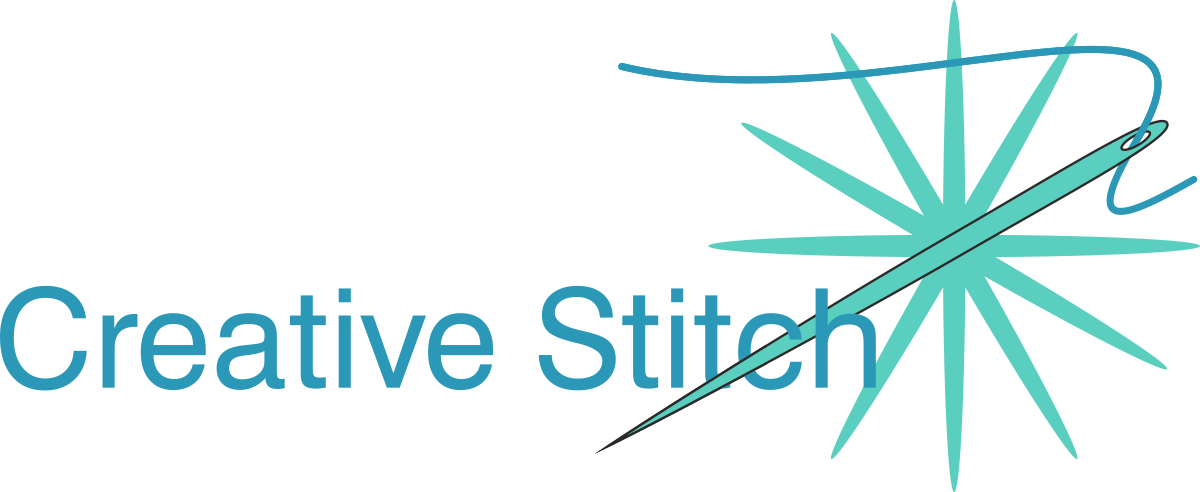 Application formName Address Home Phone                                  Mobile Email address Course Title Course Venue Course Tutor   Course Start WI member?   				Date of application   Any additional needs information?Please return by email to creativestitch@sefwi.org.uk or post to 22 Orford Street, Ipswich, IP1 3NSPlease note that all personal information will be held securely and shared only with officers of SEFWI and tutors for Creative Stitch as required under the Data Protection Act of 2018.